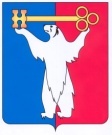 АДМИНИСТРАЦИЯ ГОРОДА НОРИЛЬСКАКРАСНОЯРСКОГО КРАЯПОСТАНОВЛЕНИЕ11.12.2014	    г.Норильск	               № 697О критериях определения муниципальных маршрутов регулярных пассажирских перевозок с низкой интенсивностью пассажирских потоков на территории муниципального образования город НорильскВ целях обеспечения транспортного обслуживания населения и транспортной доступности объектов социальной инфраструктуры на территории муниципального образования город Норильск, на основании Федерального закона от 06.10.2003                 № 131-ФЗ «Об общих принципах организации местного самоуправления в Российской Федерации», ПОСТАНОВЛЯЮ:Установить критерии определения муниципальных  маршрутов регулярных пассажирских перевозок автомобильным транспортом с низкой интенсивностью пассажирских потоков на территории муниципального образования город Норильск согласно приложению к настоящему постановлению.Признать утратившим силу постановление Администрации города Норильска от 24.12.2013 № 566 «О критериях определения муниципальных маршрутов регулярных пассажирских перевозок с низкой интенсивностью пассажирских потоков на территории муниципального образования город Норильск». Опубликовать настоящее постановление в газете «Заполярная правда» и разместить его на официальном сайте муниципального образования город Норильск.Настоящее постановление вступает в силу с 01.01.2015.Руководитель Администрации города Норильска                                  Е.Ю. Поздняков                                                                                       Приложение к постановлению                                                                                                    Администрации города Норильска                                                                                       от « 11 » 12.2014 №  697Критерии определения муниципальных маршрутов регулярных пассажирских перевозок автомобильным транспортом с низкой интенсивностью пассажирских потоков на территории муниципального образования город Норильск*В случае если на муниципальном маршруте регулярных пассажирских перевозок допустимо использование транспортных средств различных групп вместимости, в расчет количества перевозимых пассажиров принимается наименьший показатель.Вместимость транспортного средства, чел.Средняя вместимость транспортного средства, принятая для расчета пассажиров, чел.Предельная величина пассажиропотока*, на 1 км пробега 1 группа до 4934менее 5,29 пасс./км3 группа от 70 до 8970менее 4,86 пасс./км3 группа от 70 до 89для маршрутов Норильск – Талнах, Норильск - Кайеркан70менее 2,76 пасс./км